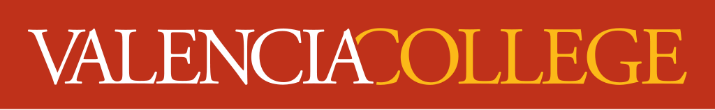 School of Public SafetySchool of Public SafetySchool of Public SafetySchool of Public SafetySchool of Public SafetySchool of Public SafetySchool of Public SafetySchool of Public SafetySchool of Public SafetySchool of Public SafetySchool of Public SafetySchool of Public SafetySchool of Public SafetySchool of Public SafetySchool of Public SafetySchool of Public SafetySchool of Public SafetySchool of Public SafetySchool of Public SafetySchool of Public SafetySchool of Public SafetySchool of Public SafetySchool of Public SafetySchool of Public SafetySchool of Public SafetySchool of Public SafetyCriminal Justice InstituteCriminal Justice InstituteCriminal Justice InstituteCriminal Justice InstituteCriminal Justice InstituteCriminal Justice InstituteCriminal Justice InstituteCriminal Justice InstituteCriminal Justice InstituteCriminal Justice InstituteCriminal Justice InstituteCriminal Justice InstituteCriminal Justice InstituteCriminal Justice InstituteCriminal Justice InstituteCriminal Justice InstituteCriminal Justice InstituteCriminal Justice InstituteCriminal Justice InstituteCriminal Justice InstituteCriminal Justice InstituteCriminal Justice InstituteCriminal Justice InstituteCriminal Justice InstituteCriminal Justice InstituteCriminal Justice InstituteLetter Request FormLetter Request FormLetter Request FormLetter Request FormLetter Request FormLetter Request FormLetter Request FormLetter Request FormLetter Request FormLetter Request FormLetter Request FormLetter Request FormLetter Request FormLetter Request FormLetter Request FormLetter Request FormLetter Request FormLetter Request FormLetter Request FormLetter Request FormLetter Request FormLetter Request FormLetter Request FormLetter Request FormLetter Request FormLetter Request FormDate Submitted:Date Submitted:Date Submitted:Date Needed:Date Needed:Date Needed:Date Needed:Date Needed:Student’s Name:Student’s Name:Student’s Name:Last NameLast NameLast NameLast NameLast NameLast NameLast NameLast NameFirst NameFirst NameFirst NameFirst NameFirst NameFirst NameFirst NameFirst NameFirst NameFirst NameMIMIMIStudent’s Birth Date:Student’s Birth Date:Student’s Birth Date:Student’s Birth Date:Student’s Phone Number:Student’s Phone Number:Student’s Phone Number:Student’s Phone Number:Student’s Phone Number:Student’s Phone Number:Student’s Phone Number:Academy Class Number Attended:Academy Class Number Attended:Academy Class Number Attended:Academy Class Number Attended:Academy Class Number Attended:Academy Class Number Attended:Academy Class Number Attended:Type of Letter Needed:Type of Letter Needed:Type of Letter Needed:Type of Letter Needed:Type of Letter Needed:Type of Letter Needed:Type of Letter Needed:Type of Letter Needed:Type of Letter Needed:Type of Letter Needed:Type of Letter Needed:Type of Letter Needed:Type of Letter Needed:Type of Letter Needed:Type of Letter Needed:Type of Letter Needed:Type of Letter Needed:Type of Letter Needed:Type of Letter Needed:Type of Letter Needed:Type of Letter Needed:Type of Letter Needed:Type of Letter Needed:Type of Letter Needed:Type of Letter Needed:Type of Letter Needed:Letter of Good StandingLetter of Good StandingLetter of Good StandingLetter of Good StandingLetter of Good StandingLetter of Good StandingLetter of Good StandingLetter of Good StandingLetter of Good StandingLetter of Good StandingLetter of Good StandingLetter of Good StandingLetter of Good StandingLetter of Good StandingLetter of Good StandingLetter of Good StandingLetter of Good StandingLetter of Good StandingLetter of Good StandingLetter of Good StandingLetter of Good StandingLetter of Good StandingLetter of Good StandingLetter of Good StandingLetter of Good StandingLetter of EnrollmentLetter of EnrollmentLetter of EnrollmentLetter of EnrollmentLetter of EnrollmentLetter of EnrollmentLetter of EnrollmentLetter of EnrollmentLetter of EnrollmentLetter of EnrollmentLetter of EnrollmentLetter of EnrollmentLetter of EnrollmentLetter of EnrollmentLetter of EnrollmentLetter of EnrollmentLetter of EnrollmentLetter of EnrollmentLetter of EnrollmentLetter of EnrollmentLetter of EnrollmentLetter of EnrollmentLetter of EnrollmentLetter of EnrollmentLetter of EnrollmentLetter of Block Request (at another academy)Letter of Block Request (at another academy)Letter of Block Request (at another academy)Letter of Block Request (at another academy)Letter of Block Request (at another academy)Letter of Block Request (at another academy)Letter of Block Request (at another academy)Letter of Block Request (at another academy)Letter of Block Request (at another academy)Letter of Block Request (at another academy)Letter of Block Request (at another academy)Letter of Block Request (at another academy)Letter of Block Request (at another academy)Letter of Block Request (at another academy)Letter of Block Request (at another academy)Letter of Block Request (at another academy)Letter of Block Request (at another academy)Letter of Block Request (at another academy)Letter of Block Request (at another academy)Letter of Block Request (at another academy)Letter of Block Request (at another academy)Letter of Block Request (at another academy)Letter of Block Request (at another academy)Letter of Block Request (at another academy)Letter of Block Request (at another academy)Letter Verification  Letter Verification  Letter Verification  Letter Verification  Letter Verification  Letter Verification  Letter Verification  Letter Verification  Letter Verification  Letter Verification  Letter Verification  Letter Verification  Letter Verification  Letter Verification  Letter Verification  Letter Verification  Letter Verification  Letter Verification  Letter Verification  Letter Verification  Letter Verification  Letter Verification  Letter Verification  Letter Verification  Letter Verification  Please indicate which blocks of instruction the student is requesting: Please indicate which blocks of instruction the student is requesting: Please indicate which blocks of instruction the student is requesting: Please indicate which blocks of instruction the student is requesting: Please indicate which blocks of instruction the student is requesting: Please indicate which blocks of instruction the student is requesting: Please indicate which blocks of instruction the student is requesting: Please indicate which blocks of instruction the student is requesting: Please indicate which blocks of instruction the student is requesting: Please indicate which blocks of instruction the student is requesting: Please indicate which blocks of instruction the student is requesting: Please indicate which blocks of instruction the student is requesting: Please indicate which blocks of instruction the student is requesting: Please indicate which blocks of instruction the student is requesting: Please indicate which blocks of instruction the student is requesting: Please indicate which blocks of instruction the student is requesting: Please indicate which blocks of instruction the student is requesting: Please indicate which blocks of instruction the student is requesting: Please indicate which blocks of instruction the student is requesting: Please indicate which blocks of instruction the student is requesting: Please indicate which blocks of instruction the student is requesting: Please indicate which blocks of instruction the student is requesting: Please indicate which blocks of instruction the student is requesting: Please indicate which blocks of instruction the student is requesting: Please indicate which blocks of instruction the student is requesting: Please indicate which blocks of instruction the student is requesting: LEOLEOLEOLEOLEOLEOCJK0001CJK0001CJK0012CJK0012CJK0013CJK0013CJK0013CJK0013CJK0013CJK0014CJK0014CJK0014CJK0020CJK0020CJK0020CJK0031CJK0031CJK0031CJK0040CJK0040CJK0051CJK0051CJK0064CJK0064CJK0064CJK0064CJK0064CJK0065CJK0065CJK0065CJK0077CJK0077CJK0077CJK0078CJK0078CJK0078CJK0084CJK0084CJK0087CJK0087CJK0088CJK0088CJK0088CJK0088CJK0088CJK0092CJK0092CJK0092CJK0096CJK0096CJK0096CJK0422CJK0422CJK0422CJD0939CJD0939BCOBCOBCOBCOBCOBCOBCOBCOBCOBCOBCOBCOBCOBCOBCOBCOBCOBCOBCOBCOBCOBCOBCOBCOBCOBCOCJK0300CJK0300CJK0305CJK0305CJK0310CJK0310CJK0310CJK0310CJK0310CJK0315CJK0315CJK0315CJK0320CJK0320CJK0320CJK0325CJK0325CJK0325CJK0330CJK0330CJK0335CJK0335CJK0031CJK0031CJK0031CJK0031CJK0031CJK0040CJK0040CJK0040CJK0051CJK0051CJK0051CJD0939CJD0939CJD0939Student Will Pick Up LettersStudent Will Pick Up LettersStudent Will Pick Up LettersStudent Will Pick Up LettersStudent Will Pick Up LettersStudent Will Pick Up LettersStudent Will Pick Up LettersStudent Will Pick Up LettersStudent Will Pick Up LettersStudent Will Pick Up LettersStudent Will Pick Up LettersStudent Will Pick Up LettersTotal Number ofTotal Number ofTotal Number ofLetter(s) needed to be mailedLetter(s) needed to be mailedLetter(s) needed to be mailedLetter(s) needed to be mailedLetter(s) needed to be mailedLetter(s) needed to be mailedLetter(s) needed to be mailedto the following address: to the following address: to the following address: to the following address: to the following address: to the following address: to the following address: to the following address: to the following address: to the following address: to the following address: to the following address: to the following address: Student SignatureStudent SignatureStudent SignatureStudent SignatureStudent SignatureStudent SignatureStudent SignatureStudent SignatureStudent SignatureStudent SignatureStudent SignatureStudent SignatureStudent Signature